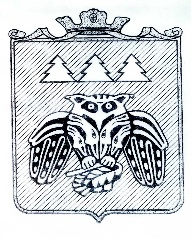 ПОСТАНОВЛЕНИЕадминистрации муниципального образованиямуниципального района «Сыктывдинский»«Сыктывдiн» муниципальнöйрайонынмуниципальнöйюкöнсаадминистрациялöнШУÖМот  18ноября 2016  года                                                                                    № 11/1798О межведомственной комиссии по профилактике правонарушений на территории муниципальногорайона «Сыктывдинский»Руководствуясь статьей 15 Федерального закона от 6 октября 2003 года № 131-ФЗ «Об общих принципах организации местного самоуправления в Российской Федерации», Федеральным законом от 23 июня 2016 года № 182-ФЗ «Об основах системы профилактики правонарушений в Российской Федерации», Уставом муниципального образования муниципального района «Сыктывдинский» и в целях координации деятельности органов местного самоуправления муниципального района «Сыктывдинский» и заинтересованных органов и организаций, общественных объединений в сфере профилактики правонарушений на территории муниципального района «Сыктывдинский» и, администрация муниципального образования муниципального района «Сыктывдинский»ПОСТАНОВЛЯЕТ:1. Создать межведомственную комиссию по профилактике правонарушений на территории муниципального района «Сыктывдинский» согласно приложению 1.2. Утвердить состав межведомственной комиссии по профилактике правонарушений на территории муниципального района «Сыктывдинский» согласно приложению 2.3. Контроль за исполнением настоящего постановления возложить на первого заместителя руководителя  администрации муниципального района (К.М. Баранов).4. Настоящее постановление вступает в силу со дня его официального опубликования.Руководитель  администрациимуниципального района                                                                                        О.А. ЛажаневПриложение 1 к постановлениюадминистрации МО МР «Сыктывдинский»от 18 ноября 2016 года № 11/1798СОСТАВмежведомственной комиссии по профилактике правонарушений на территории муниципального района «Сыктывдинский»Баранов К.М. – первый заместитель руководителя администрации муниципального района, председатель комиссии;Панюкова Н.Н.  – начальник управления образования администрации муниципального района «Сыктывдинский», заместитель председателя комиссии;Жигалова М.А. –специалист администрации муниципального района «Сыктывдинский», секретарь комиссии.Члены комиссии:Ватаманова Г.И. – руководитель Сыктывдинского филиала Общественной приемной Главы Республики Коми(по согласованию);Кайряк Л.В.  – начальник ОМВД России по Сыктывдинскому району (по согласованию);Пахомова Г.И. – директор ГБУ РК «Центр по предоставлению государственных услуг в сфере социальной защиты населения Сыктывдинского района» (по согласованию);Разладин С.А. – главный врач ГБУЗ РК «Сыктывдинская ЦРБ» (по согласованию);Комышева Т.О. – директор ГБУ РК «Центр занятости населения Сыктывдинского района» (по согласованию);Пронина Е.К. – ведущий эксперт Министерства образования, науки и молодежной политики Республики Коми (по согласованию);Главы сельских поселений (по согласованию);Андреев А.В. – начальник управления культуры администрации муниципального образования муниципального района «Сыктывдинский»;Лодыгин А.И. – заведующий отделом по мобилизационной подготовке и делам ГО и ЧС администрации муниципального района «Сыктывдинский»;Казанцев Д.С. – начальник правового управления администрации муниципального района «Сыктывдинский»;Боброва Е.Б. – заведующий отделом по работе с Советом и сельскими поселениями администрации муниципального района «Сыктывдинский».Приложение 2 к постановлениюадминистрации МО МР «Сыктывдинский»от 18 ноября 2016 года № 11/1798Положение о межведомственной комиссии по профилактике правонарушений на территории муниципального района «Сыктывдинский»1. Межведомственная комиссия по профилактике правонарушений на территории муниципального района «Сыктывдинский» (далее - Комиссия) создана для повышения эффективности взаимодействия органов местного самоуправления муниципального района «Сыктывдинский», правоохранительных органов и общественных объединений, а также организаций и населения в сфере правопорядка, общественной безопасности, профилактики правонарушений.2. В своей деятельности Комиссия руководствуется Конституцией Российской Федерации, федеральными законами и иными нормативными правовыми актами Российской Федерации, Конституцией Республики Коми, законами Республики Коми и иными нормативными правовыми актами Республики Коми, органов местного самоуправления муниципального района «Сыктывдинский», Уставоммуниципального района «Сыктывдинский», а также настоящим Положением.3. Основными задачами Комиссии являются:- укрепление связи органов местного самоуправления муниципального района «Сыктывдинский», правоохранительных органов и общественных объединений, а также организаций и населения по вопросам обеспечения правопорядка на территории муниципального района «Сыктывдинский»;- разработка мер, направленных на обеспечение правопорядка на территории муниципального района «Сыктывдинский»;- решение иных задач, предусмотренных законодательством Российской Федерации, Республики Коми в сфере правопорядка, общественной безопасности, профилактики правонарушений.4. Для реализации основных задач Комиссия выполняет следующие функции:- принимает меры по укреплению взаимодействия органов местного самоуправления муниципального района «Сыктывдинский», налаживанию тесного сотрудничества с населением, организациями, общественными объединениями, средствами массовой информации, направленные на повышение уровня безопасности общественного порядка, профилактики правонарушений, информационного обеспечения населения, на повышение уровня доверия населения к правоохранительным органам и органам местного самоуправления;- определяет пути повышения эффективности управления системой профилактики правонарушений и ее совершенствование.5. В пределах своей компетенции Комиссия вправе:- обращаться в любые органы, учреждения и организации МО МР«Сыктывдинский», запрашивать в установленном порядке в соответствии с законодательством информацию о состоянии работы по укреплению правопорядка, общественной безопасности, профилактики правонарушений;- привлекать для участия в работе Комиссии должностных лиц и специалистов территориальных органов, федеральных органов исполнительной власти, органов местного самоуправления, а также представителей организаций и общественных объединений (с их согласия);- принимать в пределах своей компетенции решения, касающиеся координации и совершенствования деятельности в сфере правопорядка, общественной безопасности, профилактики правонарушений на территории муниципального района «Сыктывдинский», а также осуществлять контроль за их исполнением.6. Комиссия состоит из председателя, заместителя председателя, секретаря и членов Комиссии.7. Председатель Комиссии и ее состав утверждаются постановлением администрации МО МР «Сыктывдинский».8. Деятельность Комиссии осуществляется на основе планов работы, формируемых по предложениям членов Комиссии, направляемых ими ежегодно, не позднее 1 декабря, в адрес секретаря Комиссии.9. Периодичность заседаний Комиссии устанавливается его председателем в соответствии с утверждаемым им планом работы. В случае необходимости по решению председателя Комиссии могут проводиться внеочередные заседания Комиссии.10. Подготовка материалов к заседанию Комиссии осуществляется представителем тех органов, к ведению которых относятся рассматриваемые вопросы повестки дня. Материалы должны быть представлены в Комиссию не позднее чем за пять дней до проведения заседания.11. Заседания Комиссии проводит председатель Комиссии, а в его отсутствие - заместитель председателя Комиссии.12. Члены Комиссии участвуют в его заседаниях лично, а в случае отсутствия по уважительным причинам (отпуск, болезнь, командировка или иным причинам) могут быть заменены лицами, исполняющими их обязанности, по согласованию с председателем Комиссии.13. Заседание Комиссии считается правомочным, если на нем присутствует более половины его членов.14. Решение Комиссии принимается большинством голосов присутствующих на заседании членов Комиссии путем открытого голосования.15. Решение Комиссии оформляется протоколом, который подписывается председателем Комиссии, а в его отсутствие - заместителем председателя и секретарем. Выписки из решений Комиссии могут направляться заинтересованным лицам.